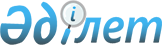 Об утверждении объемов субсидий на развитие племенного животноводства и повышение продуктивности и качества продукции животноводства на 2015 годПостановление акимата Мангистауской области от 20 марта 2015 года № 75. Зарегистрировано Департаментом юстиции Мангистауской области от 30 апреля 2015 года № 2698      Примечание РЦПИ.

      В тексте документа сохранена пунктуация и орфография оригинала.      В соответствии с законами Республики Казахстан от 23 января 2001 года «О местном государственном управлении и самоуправлении в Республике Казахстан», от 8 июля 2005 года «О государственном регулировании развития агропромышленного комплекса и сельских территорий», приказом Министра сельского хозяйства Республики Казахстан от 19 ноября 2014 года № 3-1/600 «Об утверждении Правил субсидирования развития племенного животноводства, повышения продуктивности и качества продукции животноводства» (зарегистрирован в Реестре государственной регистрации нормативных правовых актов № 9987) акимат области ПОСТАНОВЛЯЕТ:



      1. Утвердить следующие:

      нормативы субсидий на удешевление затрат по приобретению грубых, сочных, концентрированных кормов и кормовых добавок по отраслям животноводства согласно приложению 1 к настоящему постановлению;

      критерии и требования к сельскохозяйственным товаропроизводителям по направлению субсидирования на удешевление затрат по приобретению грубых, сочных, концентрированных кормов и кормовых добавок согласно приложению 2 к настоящему постановлению;

      объемы субсидий на развитие племенного животноводства и повышение продуктивности и качества продукции животноводства на 2015 год согласно приложению 3 к настоящему постановлению.

      Сноска. Пункт 1 - в редакции постановления акимата Мангистауской области от 21.07.2015 № 204(вводится в действие по истечении десяти календарных дней со дня его первого официального опубликования).



      2. Государственному учреждению «Областное управление сельского хозяйства» (Б. Ерсайынулы) обеспечить официальное опубликование данного постановления в информационно-правовой системе «Әділет» и в средствах массовой информации, размещение на интернет-ресурсе акимата Мангистауской области.



      3. Контроль за исполнением данного постановления возложить на заместителя акима области Амиржанова Р.М.



      4. Настоящее постановление вступает в силу со дня государственной регистрации в органах юстиции и вводится в действие по истечении десяти календарных дней после дня его первого официального опубликования.

 

       Исполняющий обязанности

      акима области                           С. Алдашев

       «СОГЛАСОВАНО»

      Министр сельского хозяйства

      Республики Казахстан

      Мамытбеков А.С.

      20 марта 2015 год

Приложение 1

к постановлению акимата

Мангистауской области

от 20 марта 2015 года № 75 Нормативы субсидий на удешевление затрат по приобретению грубых, сочных, концентрированных кормов и кормовых добавок по отраслям животноводства      Сноска. Приложение 1 - в редакции постановления акимата Мангистауской области от 21.07.2015 № 204(вводится в действие по истечении десяти календарных дней со дня его первого официального опубликования).

Приложение 2

к постановлению акимата

Мангистауской области

от 20 марта 2015 года № 75 Критерии и требования к сельскохозяйственным товаропроизводителям по направлению субсидирования на удешевление затрат по приобретению грубых, сочных, концентрированных кормов и кормовых добавок      Сноска. Приложение 2 - в редакции постановления акимата Мангистауской области от 21.07.2015 № 204(вводится в действие по истечении десяти календарных дней со дня его первого официального опубликования).

Приложение 3

к постановлению акимата

Мангистауской области

от 20 марта 2015 года № 75 Объемы субсидий на развитие племенного животноводства и повышение продуктивности и качества продукции животноводства на 2015 год      Сноска. Постановление дополнено приложением 3 в соответствии с постановлением акимата Мангистауской области от 21.07.2015 № 204(вводится в действие по истечении десяти календарных дней со дня его первого официального опубликования).
					© 2012. РГП на ПХВ «Институт законодательства и правовой информации Республики Казахстан» Министерства юстиции Республики Казахстан
				№Отрасли животноводстваЕдиница измеренияНормативы субсидий за 1 единицу, тенге1Овцеводствоголов15852Коневодствоголов37543Верблюдоводствоголов3387№Направление субсидированияКритерии и требования1Приобретение грубых, сочных, концентрированных кормов и кормовых добавокНаличие племенного маточного поголовья1Приобретение грубых, сочных, концентрированных кормов и кормовых добавокНаличие идентификационных номеров у всех животных и их регистрация в базе данных по идентификации сельскохозяйственных животных1Приобретение грубых, сочных, концентрированных кормов и кормовых добавокОрганизация и осуществление ветеринарных, ветеринарно-санитарных мероприятий, ведение зоотехнического учета1Приобретение грубых, сочных, концентрированных кормов и кормовых добавокНаличие регистрации всего поголовья овец в единой информационной базе селекционной и племенной работы№Направление субсидированияНормативы субсидий на 1 единицу, тенгеСубсидируемый объем, кгСумма субсидий, тыс.тенгеРазвитие племенного животноводстваРазвитие племенного животноводстваРазвитие племенного животноводстваРазвитие племенного животноводстваРазвитие племенного животноводства1Приобретение отечественного племенного крупного рогатого скота154 000365 544,02Ведение селекционной и племенной работы в овцеводстве: маточное поголовье племенных овец в племенных заводах и хозяйствах1 50012 06418 096,03Приобретение племенных баранчиков и ярок8 0003002 400,04Приобретение племенных лошадей40 0001415 640,0Удешевление стоимости производства продукцииУдешевление стоимости производства продукцииУдешевление стоимости производства продукцииУдешевление стоимости производства продукцииУдешевление стоимости производства продукции5Верблюжатины9030 0002 700,06Шубата55610 00033 550,07Конины9230 0002 760,08Баранины (1 уровень)20020 0004 000,09Баранины (2 уровень)10028 1002 810,0Удешевление затрат по приобретению грубых, сочных, концентрированных кормов и кормовых добавокУдешевление затрат по приобретению грубых, сочных, концентрированных кормов и кормовых добавокУдешевление затрат по приобретению грубых, сочных, концентрированных кормов и кормовых добавокУдешевление затрат по приобретению грубых, сочных, концентрированных кормов и кормовых добавокУдешевление затрат по приобретению грубых, сочных, концентрированных кормов и кормовых добавок10Овцеводство15851500023775,011Коневодство3754400015016,012Верблюдоводство338716005418,0Итого 121709,0